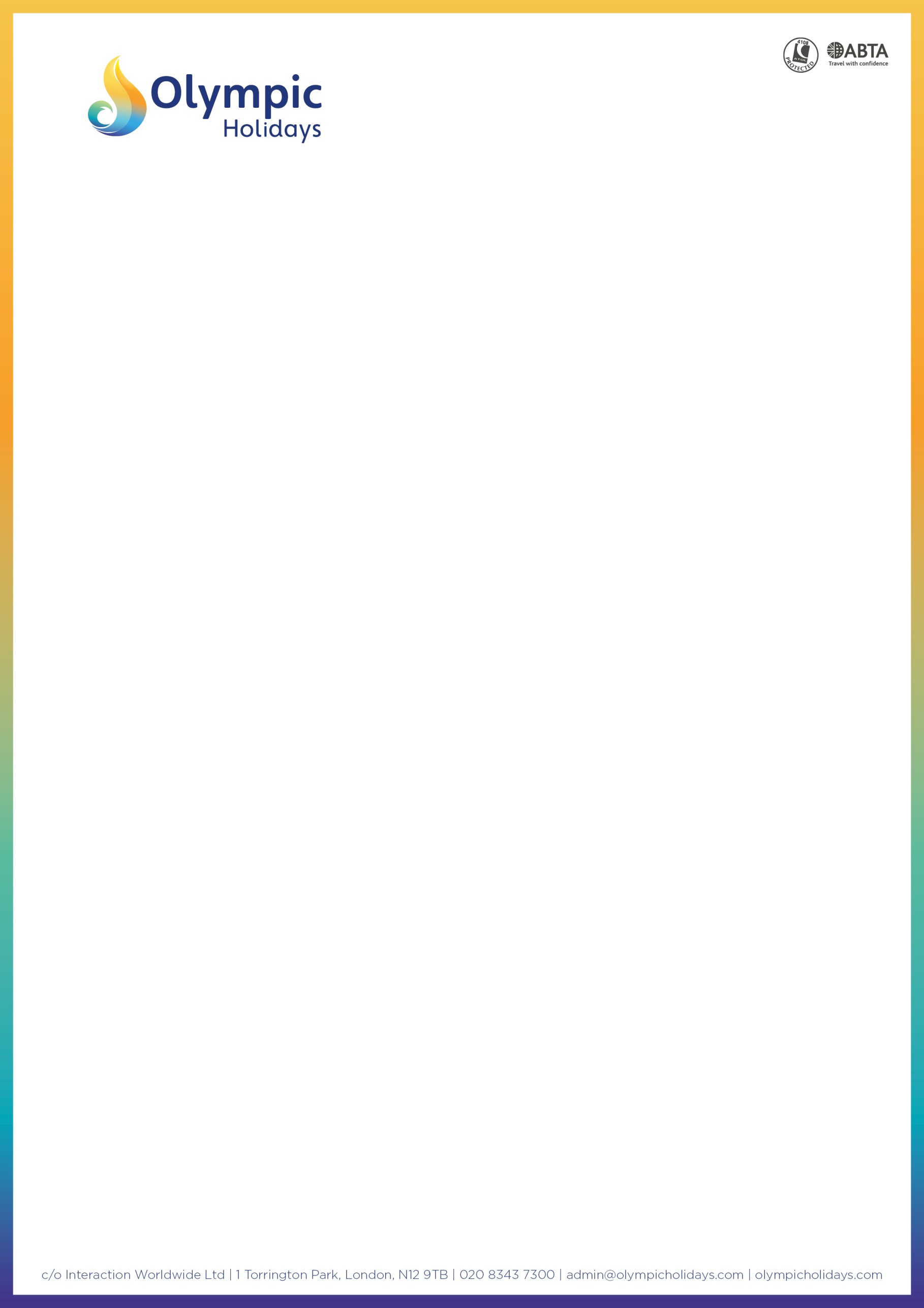 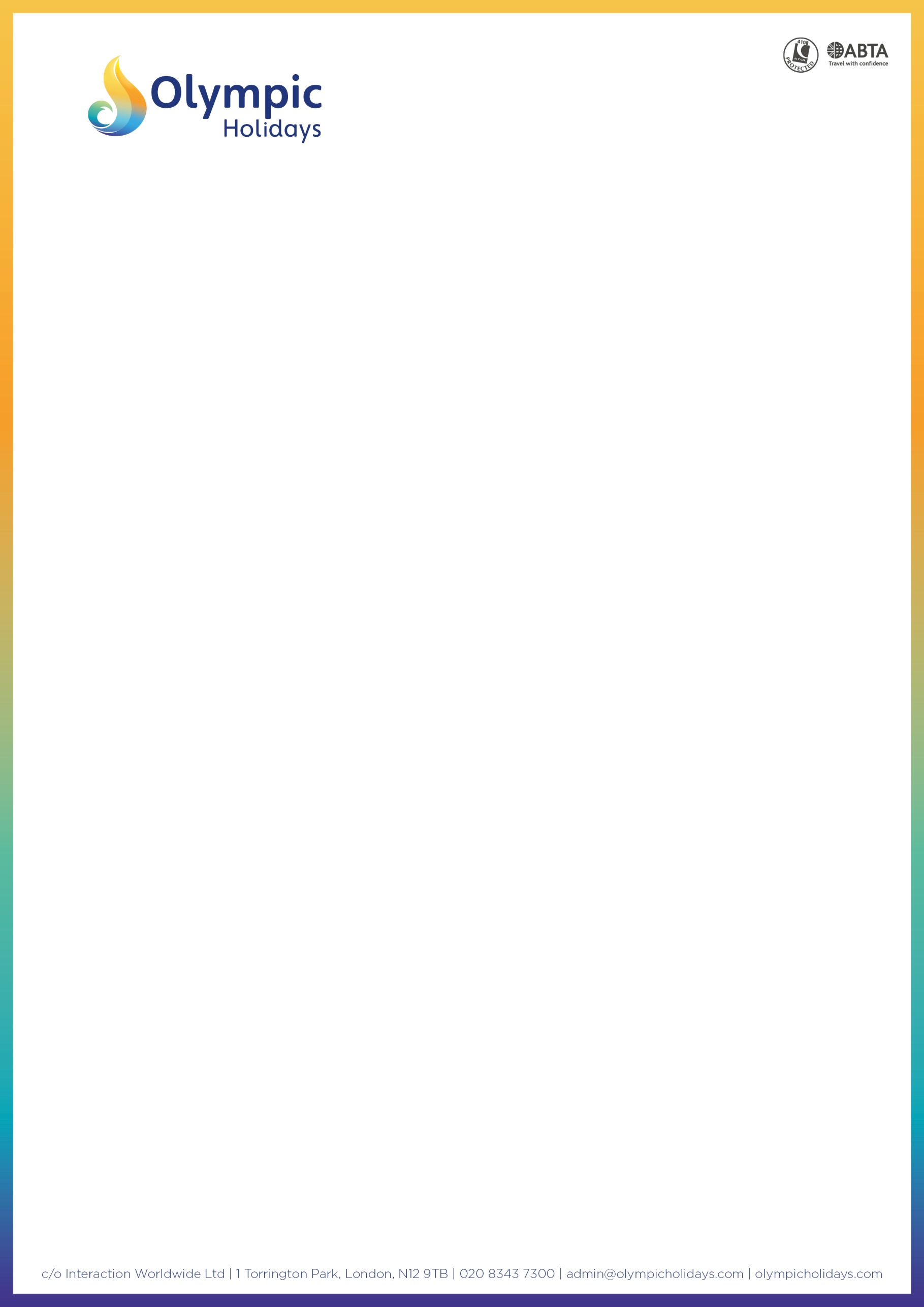 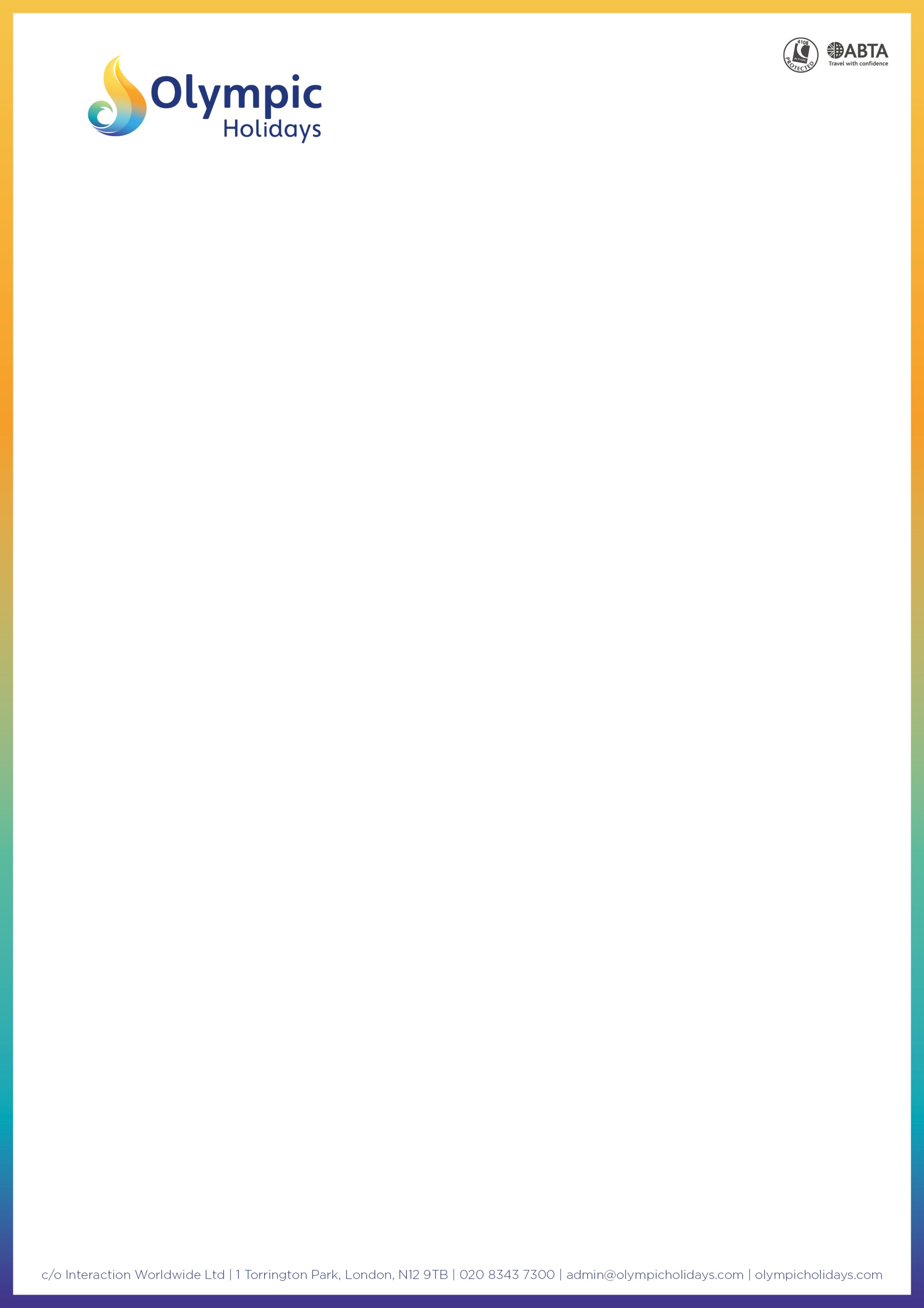 PERSONAL INFORMATIONPERSONAL INFORMATIONPERSONAL INFORMATIONPERSONAL INFORMATIONPERSONAL INFORMATIONPERSONAL INFORMATIONFirst nameFirst nameMiddle nameMiddle nameSurnameSurnameHave you been known by any previous names?	YES / NOHave you been known by any previous names?	YES / NOHave you been known by any previous names?	YES / NOHave you been known by any previous names?	YES / NOHave you been known by any previous names?	YES / NOIf YES please provide detailsAddress Line 1Address Line 1Address Line 2Address Line 2Address Line 3Address Line 3PostcodePostcodeIs your residential address in the UK	                  YES / NO	          If NO please provide detailsIs your residential address in the UK	                  YES / NO	          If NO please provide detailsIs your residential address in the UK	                  YES / NO	          If NO please provide detailsIs your residential address in the UK	                  YES / NO	          If NO please provide detailsDaytime telephoneDaytime telephoneMobileMobileEmailEmailDate of BirthDate of BirthPlace of BirthPlace of BirthNationalityNationalityAre you 18 or over at the time of completing this application or will you be 18 by 1st November 2018Are you 18 or over at the time of completing this application or will you be 18 by 1st November 2018Are you 18 or over at the time of completing this application or will you be 18 by 1st November 2018Are you 18 or over at the time of completing this application or will you be 18 by 1st November 2018Are you 18 or over at the time of completing this application or will you be 18 by 1st November 2018Are you 18 or over at the time of completing this application or will you be 18 by 1st November 2018Have you changed nationality since birth?	YES / NO	If YES please provide detailsHave you changed nationality since birth?	YES / NO	If YES please provide detailsHave you changed nationality since birth?	YES / NO	If YES please provide detailsHave you changed nationality since birth?	YES / NO	If YES please provide detailsHave you changed nationality since birth?	YES / NO	If YES please provide detailsHave you changed nationality since birth?	YES / NO	If YES please provide detailsNational Insurance numberNational Insurance numberNational Insurance numberNational Insurance numberNational Insurance numberNational Insurance numberAre you an EEA national?	YES / NOAre you an EEA national?	YES / NOAre you an EEA national?	YES / NOAre you an EEA national?	YES / NOAre you an EEA national?	YES / NOAre you an EEA national?	YES / NOHave you previously paid social security contributions in any other EEA member state?	YES / NOHave you previously paid social security contributions in any other EEA member state?	YES / NOHave you previously paid social security contributions in any other EEA member state?	YES / NOHave you previously paid social security contributions in any other EEA member state?	YES / NOHave you previously paid social security contributions in any other EEA member state?	YES / NOHave you previously paid social security contributions in any other EEA member state?	YES / NOHave you had any previous periods working abroad within the last five years?	YES / NOIF YES provide details:Have you had any previous periods working abroad within the last five years?	YES / NOIF YES provide details:Have you had any previous periods working abroad within the last five years?	YES / NOIF YES provide details:Have you had any previous periods working abroad within the last five years?	YES / NOIF YES provide details:Have you had any previous periods working abroad within the last five years?	YES / NOIF YES provide details:Have you had any previous periods working abroad within the last five years?	YES / NOIF YES provide details:Have you been self-employed in the last five years?	YES / NOIF YES provide details:Have you been self-employed in the last five years?	YES / NOIF YES provide details:Have you been self-employed in the last five years?	YES / NOIF YES provide details:Have you been self-employed in the last five years?	YES / NOIF YES provide details:Have you been self-employed in the last five years?	YES / NOIF YES provide details:Have you been self-employed in the last five years?	YES / NOIF YES provide details:Will you be maintaining your UK business whilst working abroad?	YES / NOWill you be maintaining your UK business whilst working abroad?	YES / NOWill you be maintaining your UK business whilst working abroad?	YES / NOWill you be maintaining your UK business whilst working abroad?	YES / NOWill you be maintaining your UK business whilst working abroad?	YES / NOWill you be maintaining your UK business whilst working abroad?	YES / NOWhat date did you cease you self-employment?What date did you cease you self-employment?What date did you cease you self-employment?What date did you cease you self-employment?What date did you cease you self-employment?What date did you cease you self-employment?Do you need any reasonable adjustments to attend and participate in an interview or a group assessment day?	YES / NOIf Yes please give details:Do you need any reasonable adjustments to attend and participate in an interview or a group assessment day?	YES / NOIf Yes please give details:Do you need any reasonable adjustments to attend and participate in an interview or a group assessment day?	YES / NOIf Yes please give details:Do you need any reasonable adjustments to attend and participate in an interview or a group assessment day?	YES / NOIf Yes please give details:Do you need any reasonable adjustments to attend and participate in an interview or a group assessment day?	YES / NOIf Yes please give details:Do you need any reasonable adjustments to attend and participate in an interview or a group assessment day?	YES / NOIf Yes please give details:Full Driving LicensePlease confirm if you hold a current driving license and how long you have held it for?            YES / NO   If Yes Have you held it for 12 months or longer?Full Driving LicensePlease confirm if you hold a current driving license and how long you have held it for?            YES / NO   If Yes Have you held it for 12 months or longer?Full Driving LicensePlease confirm if you hold a current driving license and how long you have held it for?            YES / NO   If Yes Have you held it for 12 months or longer?Full Driving LicensePlease confirm if you hold a current driving license and how long you have held it for?            YES / NO   If Yes Have you held it for 12 months or longer?Full Driving LicensePlease confirm if you hold a current driving license and how long you have held it for?            YES / NO   If Yes Have you held it for 12 months or longer?Full Driving LicensePlease confirm if you hold a current driving license and how long you have held it for?            YES / NO   If Yes Have you held it for 12 months or longer?ManualAutomaticAutomaticDate PassedDate PassedDate PassedAVAILABILITYDo you have any holidays already booked?Do you have a notice period?What is your current availability?Our season at Olympic Holidays starts around April 2019 - October 2019 depending on the resort that you are offered in. Please confirm your availability for this period?EMPLOYMENT HISTORYEMPLOYMENT HISTORYEMPLOYMENT HISTORYPrevious Olympic Holidays experience and applications (if you are new to Olympic Holidays please skip to the next section)Previous Olympic Holidays experience and applications (if you are new to Olympic Holidays please skip to the next section)Previous Olympic Holidays experience and applications (if you are new to Olympic Holidays please skip to the next section)Are you currently an Olympic Holidays employee?YES / NOHave you ever been employed by Olympic Holidays?YES / NOIf yes please provide the dates you were last employed.If yes please provide the dates you were last employed.If yes please provide the dates you were last employed.LITERACYAre you fluent in English? (writing and speaking)Please give details of computer packages you are familiar with and the level (Beginners, Intermediate, Advanced):Please list any foreign language spoken / indication of fluencyHow do you spend your free time? Hobbies and Interests you enjoyROLE SPECIFICROLE SPECIFICROLE SPECIFICROLE SPECIFICWhich role are you applying for?Which role are you applying for?Which role are you applying for?Which role are you applying for?Airport ControllerHead Resort RepresentativeOverseas AdministratorResort RepresentativeWhy are you interested in working for Olympic Holidays?Why are you interested in working for Olympic Holidays?Why are you interested in working for Olympic Holidays?Why are you interested in working for Olympic Holidays?Do you have a minimum of 1 years experience working with Customers? If Yes please give an exampleDo you have a minimum of 1 years experience working with Customers? If Yes please give an exampleDo you have a minimum of 1 years experience working with Customers? If Yes please give an exampleDo you have a minimum of 1 years experience working with Customers? If Yes please give an exampleWhat specific experience have you had within the role for which you are applying?What specific experience have you had within the role for which you are applying?What specific experience have you had within the role for which you are applying?What specific experience have you had within the role for which you are applying?IF NO previous experience, what do you anticipate the duties of the role involved?IF NO previous experience, what do you anticipate the duties of the role involved?IF NO previous experience, what do you anticipate the duties of the role involved?IF NO previous experience, what do you anticipate the duties of the role involved?Describe a difficult situation you have dealt with involving a customer and the steps you took to resolve it.Describe a difficult situation you have dealt with involving a customer and the steps you took to resolve it.Describe a difficult situation you have dealt with involving a customer and the steps you took to resolve it.Describe a difficult situation you have dealt with involving a customer and the steps you took to resolve it.Provide details of your experience in dealing with the problems associated with large groups of people.Provide details of your experience in dealing with the problems associated with large groups of people.Provide details of your experience in dealing with the problems associated with large groups of people.Provide details of your experience in dealing with the problems associated with large groups of people.If you have NO previous experience, how would you deal with this type of situation?If you have NO previous experience, how would you deal with this type of situation?If you have NO previous experience, how would you deal with this type of situation?If you have NO previous experience, how would you deal with this type of situation?Give details of favourite areas visited and the length of time spent in each country?Give details of favourite areas visited and the length of time spent in each country?Give details of favourite areas visited and the length of time spent in each country?Give details of favourite areas visited and the length of time spent in each country?State briefly why the idea of working abroad appeals to you?State briefly why the idea of working abroad appeals to you?State briefly why the idea of working abroad appeals to you?State briefly why the idea of working abroad appeals to you?Please supply any additional information which you feel might benefit your application?Please supply any additional information which you feel might benefit your application?Please supply any additional information which you feel might benefit your application?Please supply any additional information which you feel might benefit your application?REFERENCESREFERENCESREFERENCESPlease give the names of two previous employers or two persons to whom we may apply for a professional reference. Please do not give friends or relatives. We reserve the right to contact any previous employer for a reference. Present employer will only be contacted upon receipt of a written acceptance of a job offer.Please give the names of two previous employers or two persons to whom we may apply for a professional reference. Please do not give friends or relatives. We reserve the right to contact any previous employer for a reference. Present employer will only be contacted upon receipt of a written acceptance of a job offer.Please give the names of two previous employers or two persons to whom we may apply for a professional reference. Please do not give friends or relatives. We reserve the right to contact any previous employer for a reference. Present employer will only be contacted upon receipt of a written acceptance of a job offer.Reference 1.Reference 1.Reference 1.Reference 2.Reference 2.Reference 2.DISCLAIMER AND SIGNATUREDISCLAIMER AND SIGNATUREDISCLAIMER AND SIGNATUREI certify that my answers are true and complete to the best of my knowledge. If this application leads to employment, I understand that false or misleading information in my application or interview may result in my dismissal. Please note that home visits are not allowed during the period of employment and that you would need to be available for the dates indicated above.I certify that my answers are true and complete to the best of my knowledge. If this application leads to employment, I understand that false or misleading information in my application or interview may result in my dismissal. Please note that home visits are not allowed during the period of employment and that you would need to be available for the dates indicated above.I consent to the processing of my personal information for my application with Olympic Holidays. I understand that such information will be handled in accordance with the terms of the UK Data Protection Act 1998 and GDPR regulations.I consent to the processing of my personal information for my application with Olympic Holidays. I understand that such information will be handled in accordance with the terms of the UK Data Protection Act 1998 and GDPR regulations.I am happy to receive communications regarding my application by Phone / Email / Skype / Post.I am happy to receive communications regarding my application by Phone / Email / Skype / Post.Signature:Date:HR: (Date & Sign to confirm receipt)HR: (Date & Sign to confirm receipt)HR: (Date & Sign to confirm receipt)